Family Information & Surveys Primary Parent or Unaccompanied Minor Name & Address _____________________________________     ________________________     _________      Last Name 	 	 	 	 	          First Name 	 	 	 	Middle Initial 	__________________________________________________________________________________________________________________________________City, State, Zip  The United States Department of Education requires all states to collect information on the race and ethnicity of public school students.  Please select ALL of the following Race/Ethnicity categories you think is most representative of the student. Asian                                                                              ◻     Black or African-American  Hispanic or Latino                                                       ◻    American Indian or Alaskan Native                   Native Hawaiian or Other Pacific Islander              ◻    White-Caucasian  Primary Language McKinney-Vento Survey If you answered YES to any of the McKinney-Vento Survey questions, please contact the Office of Students in Transition at (314) 869-2505 extension 4982 or the nearest attendance area school.  Portions of this packet do not apply to you and a school representative will assist you.Enrollment Process and Parent Checklist Welcome to Riverview Gardens School District where it is a “Great Day to be a Ram!”  For your convenience, please feel free to review and complete this packet, bringing it and all other necessary documents to your child’s assigned school to complete enrollment.  If you are unable to obtain any of the items listed below, please contact the nearest attendance area school for assistance.  If you are not sure of which elementary or middle school your child is assigned, please feel free to contact the district office at (314) 869-2505 and provide your address. If you answered YES to any of the McKinney-Vento Survey questions on the prior page, please contact the Office of Students in Transition at (314) 869-2505 extension 4982 or the nearest attendance area school for assistance.  You may be eligible to enroll without providing the documentation listed below.The following items are requested for enrollment: Category A – Proof of Parent or Guardian Relationship Student’s Certified Birth Certificate Driver’s License or Other Acceptable Photo ID of Parent/Guardian Proof of Guardianship or Caregiver Affidavit (if applicable) Court Order, Court Agreement, Court Judgement or Divorce Decree that awards custody to any person (if one exist) Category B – Residency Verification The following documentation will be acceptable as verification of residency in the Riverview Gardens School District. Category C – Physical Examination and Immunization Medical Records New students enrolling in the district must have a physical examination and an immunization record on file before the start of school.  Physicals are required for all kindergarten students and students participating in sports. Immunizations must be up to date to start the registration process.  Missouri School Immunization Requirements indicates all students must present documentation of up-to date immunization status, including month, day, and year of each immunization before attending school. Category D – Copies of School Records While the Riverview Gardens School District will request for an official copy of a student’s record from previous schools, please bring the following items if you have them. Category E – Enrollment Forms Please review and complete all forms in the New Student Application.  If you have questions, please inform the school enrollment representative during the enrollment process. Missouri School Immunization Requirements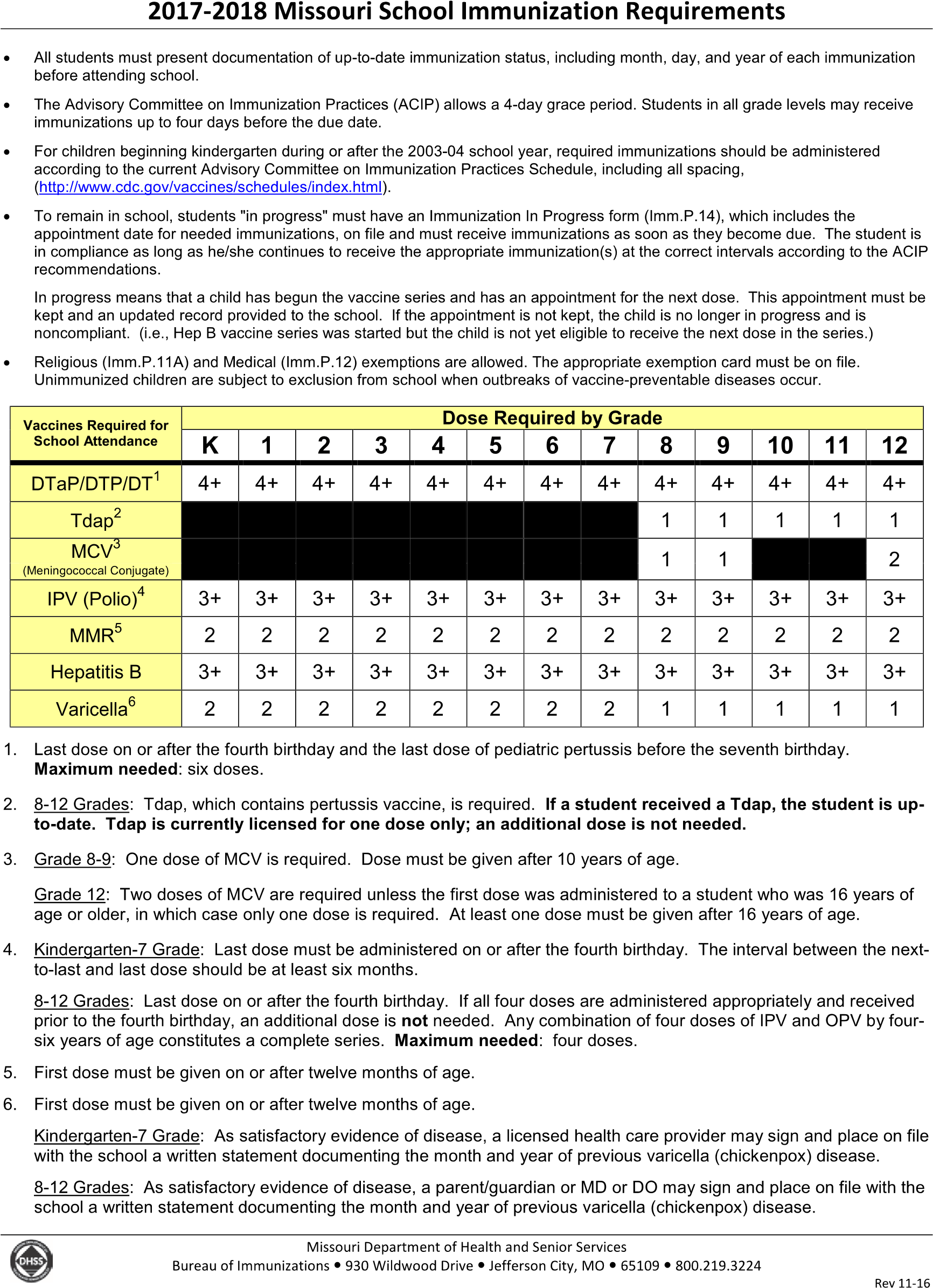 Residency and Accuracy Verifications  Primary Parent or Unaccompanied Minor Name & Address _____________________________________              ________________________	          ___________Last Name 	 	 	 	 	                                           First Name 	 	                                                        Middle_________________________________________________________________________________________________________________________________City, State, Zip Code	  Student Admissions Board Policy JEC The Board of Education shall provide free public education to all students who are residents of the school district and who are between the ages of 5 and 21 years and who otherwise qualify for admission under Missouri law unless otherwise required by federal law.  Persons seeking admission to the district and its instructional programs must satisfactorily meet all residency, academic, age, immunization, discipline and other eligibility prerequisites as established by Board policy and law.  Students who are displaced, in transition, in foster care or are otherwise entitled to admission will be admitted in accordance with Board policy and law. Students who transfer to the district from another district will be placed in accordance with Board policy.  Student enrollment, programming, and placement are conditional pending the receipt and review of records from the previously enrolled schools.  The Riverview Gardens School District reserves the right to change a student’s enrollment status, placement and/or programming upon receipt of official school records and/or additional information.  Residency Verification Any person who knowingly submits false information to the district in order to satisfy any residency requirement of a student for the purpose of enrolling that student to attend school in the district is guilty of a Class A misdemeanor, punishable by up to 1 year in jail and/or a fine up to $1000.00 (RSMO 167.020.1 Subsections 2 and 4). In addition to any other penalties authorized by law, a district board may file a civil action to recover, from the parent, military guardian or legal guardian of the pupil, the costs of school attendance for any pupil who was enrolled at a school in the district and whose parent, military guardian or legal guardian filed false information to satisfy the district residency requirements in accordance with RSMO 167.020.1 Subsection 5 of the Missouri School Code. ____I have read this statement and I am a legal resident of the Riverview Gardens School District. Information Accuracy Under the penalty of applicable Missouri Law, I certify that the information in this enrollment packet is true and accurate.  I understand that submitting false information may result in immediate dismissal from school, criminal prosecution and me being charged for educational expenses. Under penalty of perjury and subject to the laws of the State of Missouri, it is a crime under Section 575.050 and Section 575.056, Revised statutes of Missouri, to make a false affidavit or false declaration.                                                                                              	Parent/Guardian/Unaccompanied Minor Signature:_________________________________________________________ The Riverview Gardens School District does not discriminate on the basis of race, color, religion, gender, sexual orientation, gender identity or expression, national origin, age, or disability in its programs or employment practices as required by Title VI and VII of the Civil Rights Act of 1964, Title IX of the Education Amendments of 1972, Section 504 of the Rehabilitation Act of 1973, the Age Discrimination Act of 1975 and Title II of the Americans with Disabilities Act of 1990. The Riverview Gardens School District provides equal access to the Boy Scouts and other designated youth groups as required by the Boy Scouts of America Equal Access Act. Questions related to the district’s compliance should be directed to Assistant Superintendent of Human Resources or the Assistant Superintendent of Student Support Services, 1370 Northumberland Drive, Saint Louis, MO 63137, (314) 869-2505.  Family Enrollment InformationRegular Enrollment  				  Special Enrollment (Students in Transition)Enrollment for School Year: 20____- 20_____ 	                Today’s Date: ______________________ Home School: _________________________________         Grade: ____________________________ Student Information List all students enrolling School in Riverview Gardens School District Family Information (Primary Household) Parent/Legal Guardian with Whom Student Resides or Unaccompanied Minor*A complete copy of any legal documents/court orders pertaining to the students must be present at the time of enrollment. (i.e. divorce decrees, custody plans, restraining order, etc.) (Non-Residential Household) Parent/Guardian with Whom Student Does Not ResideDoes Parent/Legal Guardian in Secondary Household request school/district mailings? Yes____________   No_______________ Student Educational InformationStudent Legal Name _____________________________________     ________________________     _________      ________ Last Name 	 	 	 	 	          First Name 	 	 	 	Middle Initial 	Date of Birth Identify the Last Four Schools Previously Attended Withdrawal from Previous School Student Discipline Information Student Legal Name  _____________________________________     ________________________     _________      ________ Last Name 	 	 	 	 	          First Name 	 	 	 	Middle Initial 	Date of Birth Discipline Disclosure Form The Riverview Gardens School District requires the parent, guardian, or other person having control or charge of a child of school age to provide upon enrollment a signed statement indicating whether the student has been suspended or expelled from a public or private school. In addition, the person enrolling the student must affirm that the student has not been convicted of or charged with an act listed in the “Admission Restriction” section of Board Policy JEC.   This registration document shall be maintained as part of the student’s permanent record. Discipline information provided will not prevent enrollment, but may be used to determine appropriate educational placement and programming.  Suspensions & ExpulsionsCourt Supervision Declaration in Accordance with Missouri Safe Schools Act HB1301 & 1298 (1996) The undersigned hereby certify and represent to the Riverview Gardens School District, for the purpose of the Missouri Safe Schools Act, that:  In accordance with Section 167.171 RSMo., no student may be admitted/readmitted to a regular program of instruction in the Riverview Gardens School District if charged with an act, that if committed by an adult, would be a felony.  This student is not currently suspended or expelled from any other school district and has not been convicted or indicted of any unlawful offenses and no information or petition alleging such offense has been filed in a court of law.Emergency Contact InformationStudent Legal Name _____________________________________     ________________________     _________      ________ Last Name 	 	 	 	 	          First Name 	 	 	 	Middle Initial 	Date of Birth Please provide emergency contact information, other than the primary guardian or unaccompanied minor.It is the parent’s or unaccompanied minor’s responsibility to update this form as needed.In the event that we are not able to contact you at home, work, or through your cell phone, who else may we contact at a different phone number in an urgent or emergency situation?  Your signature below authorizes the school district to call and release your child to the emergency contacts you have listed below for an urgent or emergency situation if the school district is unable to contact you.  Emergency Contact 1 Emergency Contact 2 Emergency Contact 3 Signature of Parent/Guardian or Unaccompanied Minor:                                                                                                   Date:   Transportation InformationStudent Legal Name _____________________________________     ________________________     _________      ________ Last Name 	 	 	 	 	          First Name 	 	 	 	Middle Initial 	Date of Birth Student Transportation Riverview Gardens resident students living more than one mile from school will be entitled to free transportation to and from school. Kindergarten students will only be released to parents/guardians from the bus.  Kindergarten students not received by an adult will be returned to the school for parent pickup.Please indicate a different source of transportation if needed. It is the parent’s or unaccompanied minor’s responsibility to update this form as needed.  Please contact the student’s school.In the event that we are not able to contact you at home, work, or through your cell phone, who else may we contact at a different phone number in an urgent or emergency situation?  Your signature below authorizes the school district to call and release your child to the emergency contacts you have listed below for an urgent or emergency situation if the school district is unable to contact you.  Signature of Parent/Guardian or Unaccompanied Minor:                                                                   Date:   STUDENT SUPPORT SERVICESStudent Support Services Family Referral(s) Student Name_____________________________________     ________________________     _________      ________ Last Name 	 	 	 	 	          First Name 	 	 	 	Middle Initial 	Date of Birth Name of School Representative_____________________________________________________________ Title of School Representative______________________________________________________________ School representative should please complete the requested information and return this request within 1-3 business days directly to:  ______________________________________________________________________________  A variety of services may be available to you, please check any service(s) needed. You will be referred to Riverview Gardens School District staff members who can assist you with the services checked.  Please forward a copy of this form to School Social Worker. HEALTH SERVICESStudent Health FormThis form must be completed each year and returned to the School Nurse. Riverview Gardens School District does not determine the medical facility, in the event of an emergency.Please send a copy of this form to the school nurse.TECHNOLOGY AGREEMENTSTechnology, Media, Photo and Video Agreements Parent Portal Agreement to Access to Student Data Tyler SISK This form must be completed by parent/legal guardian or unaccompanied minor who wants to access student data on the Riverview Gardens School District Parent Portal.  Riverview Gardens School District provides an internet learning management product called Tyler SISK. This product will allow a parent/ legal guardian or unaccompanied minor to use the internet to check their student’s grades and/or assignments. This service is optional for your family. An Email address and phone number (text alerts) are required in order to participate. The purpose of the Email address is to send you a confidential and personalized user id and password which will permit you to gain access a student’s data on a secure web server. The ONLY way to receive your user id and password is by Email. The school office cannot give it to you nor do they have access to your password.  Student 1____________________________        Grade_________          Teacher___________________  Student 2____________________________        Grade_________          Teacher___________________ Student 3 ____________________________       Grade_________          Teacher___________________ Please provide email addresses for each parent/legal guardian or unaccompanied minor who wishes to access the above students’ information.  Parent/Guardian or Unaccompanied Minor Name:   ________________________________________________________________________________ Email address:______________________________                      Cell Number:________________ Parent/ Guardian 2 Name ___________________________________________________________ Email address:______________________________                      Cell Number:________________ *Your signature below indicates permission to access the Tyler SISK Parent Portal web server for the above email addresses.  	Parent/Guardian or Unaccompanied Minor Signature:_______________________________                   Date:_______________ Technology, Media, Photo and Video AgreementsThe Family Educational Rights and Privacy Act (FERPA) Notice of Directory Information and  DIRECTORY INFORMATION OPT-OUT FORM   Riverview Gardens School District Photo/Video ApprovalThroughout the school year, the district may take pictures or videos of students for the purpose of highlighting positive news. The pictures and videos may be shared through the various communication channels, including news media, social media and district websites. Examples of how photos and videos may be used include the following:The district may use a photo of a student for a billboard advertisement.A news station may film in a classroom and conduct on-camera interviews with students.The district may use a photo of a student on its Facebook page.*ALL Riverview Gardens School District students are automatically APPROVED to be photographed and filmed at the beginning of each school year.  If you DO NOT want your child to be photographed or filmed, you MUST submit a letter with the following information:Your child’s name.Your child’s school.Your child’s age.Your name, phone number, email address and home address. The letter MUST be delivered to the district administration office, 1370 Northumberland, or emailed to the Communications Department, communications@rgsd.k12.mo.us. *Exceptions will be made under certain circumstances.  Technology, Media, Photo and Video Agreements             Internet User Agreement (Parent Form) Student Legal Name _____________________________________     ________________________     _________      ________ Last Name 	 	 	 	 	          First Name 	 	 	 	Middle Initial 	Date of Birth To use network resources, students under the age of 18 must obtain parental permission, unless the student is an unaccompanied minor. The activities listed below are not permitted:  Sending or displaying offensive messages or pictures  Using obscene language  Giving personal information, such as complete name, phone number, address, or identifiable photo, without permission from teacher and parent or legal guardian  Harassing, insulting or attacking others  Damaging or modifying computers, computer systems or computer networks  Violating copyright laws  	 Trespassing in others’ folders, work or files  Intentionally wasting limited resources  Employing the network for commercial purposes, financial gain, or fraud  Violations may result in a loss of access as well as other disciplinary or legal action including but not limited to suspension or revocation of student access to district technology, and suspension or expulsion from school (Technology Use Policy).  All students are provided with access to district computer resources. In addition to accessing our district computer network, as the parent or legal guardian, I grant permission for the above named student to: ______ Access the Internet  ______ Have his/her materials published on the World Wide Web  These permissions are granted for an indefinite period of time, unless otherwise requested. I understand that individuals and families may be held liable for violations. I understand that some materials on the Internet may be objectionable, but I accept responsibility for guidance of internet use – setting and conveying standards for my daughter or son to follow when selecting, sharing, or exploring information and media.  Parent/Guardian or Unaccompanied Minor Signature: ______________________________Date: _____________________________________________________________________ Student Previous School Records Information                       Authorization for Release of School Records Student records must include but are not limited to the list below in accordance with state and federal law: Official Administrative Record (including name, address, date of birth, grade level completed, grades, attendance record, assessment scores) | Discipline History (in-school suspensions, short-term suspensions, long-term suspensions, expulsions, etc.) | Teacher and Counselor Observations and Ratings | Family Background Data | Special Education Records (including an active IEP, evaluation, and current diagnostic summary | 504 Records | Immunization and Health Records  I hereby authorize the release of or request for any pertinent information pertaining to my child/children to the Riverview Gardens School District. Parent/Guardian or Unaccompanied Minor Signature: _________________________________    Date: ________________________________________________________________________ RGSD Representative Signature: ______________________________ Date: _____________ Previous School Contact Information Name of Last School Attended: ____________________________________________________ School Address: ____________________________________________________  Street                       	 	City                        State                          Zip  School Phone:  _______________________________________   School Fax:  __________________________________________ Enrollment Process Approval Form Thank you for choosing the Riverview Gardens School District for your child! We are delighted to serve your family. Please see important information below regarding your child’s school assignment.       Your student school assignment is: (Please circle)Danforth Elementary School (grades K-5) 1134 St. Cyr Road St. Louis, MO 63137  (314) 868-9524 Gibson Elementary School (grades K-5) 9926 Fonda Drive St. Louis, MO 63137 (314) 869-4845 Glasgow Elementary School (grades K-5) 10560 Renfrew Drive St. Louis, MO 63137 (314) 868-4680 Highland Elementary School (grades K-5) 174 Shepley Drive St. Louis, MO 63137 (314) 868-4561 Koch Elementary School (grades K-5) 1910 Exuma Drive St. Louis, MO 63136 (314) 868-3029 Lemasters Elementary School (grades K-5) 1825 Crown Point St. Louis, MO 63136 (314) 868-8192 Your student start date is:_____________________________ Lewis & Clark Elementary School (grades K-5) 10242 Prince Drive St. Louis, MO 63136 (314) 868-5205 Meadows Elementary School (grades K-5) 9801 Edgefield Drive St. Louis, MO 63136 (314) 868-2454 Moline Elementary School (grades K-5) 9865 Winkler Drive St. Louis, MO 63136 (314) 868-9829 Riverview Gardens Central Middle School (grades 6-8) 9800 Patricia Barkalow Drive St. Louis, MO 63137 (314) 867-2603 Westview Middle School (grades 6-8) 1950 Nemnich Road  St. Louis, MO 63136 (314) 867-0410 Riverview Gardens High School (grades 9-12) 1218 Shepley Drive St. Louis, MO 63137  (314) 869-4700On the first day of school, the student should report to:________________________ for assistance, if needed.   If the student qualifies for transportation, please allow up to two business days to process enrollment and to obtain the bus route and pick-up/drop-off locations.  Please contact the school secretary for more information. www.rgsd.k12.mo.us (314) 869-2505 A Message from the Superintendent To Our Valued Parents and Guardians,  Welcome to Riverview Gardens School District! We are honored that you are members of the “Ram” Family.  As you may already know, we are an accredited option for families and are continuing to make progress each year as we strive to be the best educational option for our community. We take pride in providing our students not only with academic services, but also meeting the needs of the whole child including their social, emotional and behavioral care. It is critical that all students have the opportunity to be productive, creative and valued in our schools so they can attain their goals. As a parent or guardian, we look forward to working with you to help your child meet his or her full potential. Please take a moment to review all of the pages in this application packet.  Included are surveys we ask you to complete as well as public notices that comply with requirements from the Missouri Department of Elementary and Secondary Education and the U.S. Department of Education. They are aligned with required policies of the Riverview Gardens School District. It is important that you are aware of these requirements as we continue to make progress in our schools, community, region and nation. As partners in educating our youth, we ask parents and guardians to fully and accurately complete the information requested so that we can best be informed of the educational needs of your child. We appreciate your continued support and commitment to the Riverview Gardens School District as we focus on excellence in all our efforts every day in delivering the highest quality education that all of our students deserve. Sincerely, Scott D. Spurgeon, Ed.D. New Student Enrollment Checklist FOR OFFICE USE ONLY: (TO BE COMPLETED BY THE RGSD ENROLLMENT REPRESENTATIVE)RGSD Enrollment Representative: ___________________________________________        Date:_____________________ .Enrollment File Audit Form In an effort to successfully enroll new students and to provide them any needed resources, it is the responsibility of each of the following individuals to audit each student’s enrollment packet.  Please review, sign and date below.   This form is to remain in the file of the student and will be audited by the Office of Student Support Services. School or SIT Representative:         __________________________ 	_______________ 	____________ 	             Print Name 	                       Signature                       Date Guidance Counselor:                         __________________________ 	_______________ 	____________ 	             Print Name 	                       Signature                       Date School Nurse Representative:           __________________________ 	_______________ 	____________ 	             Print Name 	                       Signature                       Date Social Worker:                                   __________________________ 	_______________ 	____________ 	             Print Name 	                       Signature                       Date SSD Representative:	           __________________________        _______________              ____________                                                                                                   Print Name 	                        Signature                       DateSchool Administrator:                      __________________________ 	_______________ 	____________ 	             Print Name 	                       Signature                       Date Please keep in Student’s File. Yes No Is a language other than English spoken in the home?  If yes, what language?  Yes No Does this student speak a language other than English as his/her primary form of communication? If yes, what language?  Yes No Does this student receive or has this student received ELL Services?  (If yes, forward a copy of this form to the Office of Student Support Services.) Yes No Are you a person who does not have a fixed, regular and adequate nighttime residence? Yes No Are you sharing the housing of other persons due to loss of housing, economic hardship or a similar reason?  Explain if it is a similar reason:YesNoAre you staying in a motel, hotel, trailer park, or campground due to the lack of adequate accommodations?Yes No Are you currently living in a car, park, public space, abandoned building, substandard housing, bus or train station, etc.? Yes No Are you currently staying in a shelter? YesNoAre you a student not living with a parent / couch surfing (unaccompanied minor)? Column 1 - (One Document Required) Property Deed Current Real Estate Tax Receipt Mortgage Statement Signed Residential Lease (within the last year) Column 2 (Two Documents Required) Current Utility Bill (dated within the last 30 days) Valid Occupancy Permit Personal Property Tax Receipt Homeowner/Renter’s Insurance Policy Social Services Statement/Social Security StatementOther Official Legal/Court Document Student Report Card High School Transcript Student Attendance & Discipline Record Student IEP, 504, Dyslexia or other Special Services School Related Health Information State & Benchmark AssessmentsLegal Name Last, First, Middle Date of Birth Gender Grade Last School AttendedPrimary Parent Name: (Last, First, Middle)RelationshipHome Phone (     ) ____ - _____ (list area code)Cellular Phone (     ) ____ - _____ (list area code)Email Address:Primary Parent Employer Name  Primary Parent Employer Name  Work Phone (     ) ____ -__________	Work Phone (     ) ____ -__________	Work Phone (     ) ____ -__________	Secondary Parent: (Last, First, Middle)RelationshipHome Phone (     ) ____ - _____ (list area code)Cellular Phone (     ) ____ - _____ (list area code)Email Address:Secondary Parent Employer Name  Secondary Parent Employer Name  Work Phone (     ) ____ -__________	Work Phone (     ) ____ -__________	Work Phone (     ) ____ -__________	Address (Apt. #)City, State, Zip CodeCity, State, Zip CodeCity, State, Zip CodeCity, State, Zip CodeParent Name: (Last, First, Middle)RelationshipHome Phone (     ) ____ - _____ (list area code)Cellular Phone (     ) ____ - _____ (list area code)Email Address:Parent Employer Name  Parent Employer Name  Work Phone (     ) ____ -__________	Work Phone (     ) ____ -__________	Work Phone (     ) ____ -__________	Address (Apt. #)City, State, Zip CodeCity, State, Zip CodeCity, State, Zip CodeCity, State, Zip CodeYes No Has this student ever attended a school in Riverview before? Yes No Does this student presently receive special education services outlined in an Individualized Education Plan (IEP) Yes No Has this student received any of the services above in the past? Yes No  Does this student have a Section 504 Individual Accommodation Plan (504 Plan/IAP)? Yes No Has this student received Title I Services in Reading? Yes No Has this student been evaluated through any other agency?                    If yes, please share. Yes No Has this student ever been retained? If yes, which grades?  Grades School District City State Yes No Has this student returned all books, paid all fines and officially withdrawn from the previous school? It is the parent’s responsibility to notify the previous school regarding student withdrawal.Signature of Parent/Guardian or Unaccompanied Minor:                                                                   Date:   Witness (RGSD Representative):                                                                Date:   Yes No Has this student ever been suspended or expelled from school for any reason? Has this student ever been suspended or expelled from school for any reason? Has this student ever been suspended or expelled from school for any reason? Has this student ever been suspended or expelled from school for any reason? Has this student ever been suspended or expelled from school for any reason? Has this student ever been suspended or expelled from school for any reason? Yes No Is this student currently serving a suspension? End Date: Is this student currently serving a suspension? End Date: Is this student currently serving a suspension? End Date: Is this student currently serving a suspension? End Date: Is this student currently serving a suspension? End Date: Is this student currently serving a suspension? End Date: School Name School Name School Name District City State Dates of Suspension Summary of Conduct Resulting in Suspension Enrollment following an expulsion from another school is condition upon a meeting with the District Hearing Officer, and is at the sole discretion of the Superintendent of Schools and the Board of Education.Enrollment following an expulsion from another school is condition upon a meeting with the District Hearing Officer, and is at the sole discretion of the Superintendent of Schools and the Board of Education.Enrollment following an expulsion from another school is condition upon a meeting with the District Hearing Officer, and is at the sole discretion of the Superintendent of Schools and the Board of Education.Enrollment following an expulsion from another school is condition upon a meeting with the District Hearing Officer, and is at the sole discretion of the Superintendent of Schools and the Board of Education.Enrollment following an expulsion from another school is condition upon a meeting with the District Hearing Officer, and is at the sole discretion of the Superintendent of Schools and the Board of Education.Enrollment following an expulsion from another school is condition upon a meeting with the District Hearing Officer, and is at the sole discretion of the Superintendent of Schools and the Board of Education.Enrollment following an expulsion from another school is condition upon a meeting with the District Hearing Officer, and is at the sole discretion of the Superintendent of Schools and the Board of Education.Enrollment following an expulsion from another school is condition upon a meeting with the District Hearing Officer, and is at the sole discretion of the Superintendent of Schools and the Board of Education.Yes No Is this student presently under the supervision of the Juvenile Family Court or a court of general jurisdiction? Yes No Is this student currently assigned to a Deputy Juvenile Office (DJO) or Probation Officer? If yes, name of Officer____________________________________ Phone Number (       ) ____________________________________ County or City of Jurisdiction_____________________________                                              Signature of Parent/Guardian or Unaccompanied Minor:                      Date:   Witness (RGSD Representative):                                                                Date:   Name Relationship to Student Home Phone Work Phone Cell Phone Authorized to Pick Up ◻  Yes           ◻ No Name Relationship to Student Home Phone Work Phone Cell Phone Authorized to Pick Up ◻  Yes           ◻ No Name Relationship to Student Home Phone Work Phone Cell Phone Authorized to Pick Up ◻  Yes           ◻ No Yes No Is this student a car pick-up?  Name:  Relationship: Contact Number: Yes No Will this student be picked up by a daycare provider? Daycare Name: Address: Contact Number: Yes No Other: Name:      Relationship: Contact Number: SCHOOL REFERRALS School Enrollment Documents (birth certificate, immunization record) Tutoring Services SOCIAL SERVICES REFERRALS Counseling & Mental Health Services  Health Insurance Referral  Teen Parenting Programs HOUSEHOLD REFERRALS  Food  AssistanceClothing AssistanceShirt Size ____adult or youthPants Size ____adult or youthShoe Size ____adult or youthSchool SuppliesLocal Shelter Information  Rental/Housing Assistance MEDICAL REFERRALS  VisionDentalImmunizationMental HealthPreventive HealthOther assistance needed:  Other assistance needed:  Other assistance needed:  Other assistance needed:  Student Name:  ______________________________________________                             Last, First, Middle Student Name:  ______________________________________________                             Last, First, Middle Student Name:  ______________________________________________                             Last, First, Middle Circle Grade : K  1  2  3  4  5  6  7  8  9  10  11  12 Circle Grade : K  1  2  3  4  5  6  7  8  9  10  11  12 Circle Grade : K  1  2  3  4  5  6  7  8  9  10  11  12 Circle Grade : K  1  2  3  4  5  6  7  8  9  10  11  12 Home Address: Home Address: Home Address: Zip Code: Zip Code: Telephone:  Telephone:  DOB: Gender: Gender: Last School Attended: Last School Attended: Last School Attended: Today’s Date: Father/Guardian Father/Guardian Father/Guardian Mother/Guardian Mother/Guardian Mother/Guardian Mother/Guardian Name: Name: Name: Name: Name: Name: Name: Home Address: Home Address: Home Address: Home Address: Home Address: Home Address: Home Address: Home Phone: Home Phone: Home Phone: Home Phone Home Phone Home Phone Home Phone Cell Phone: Cell Phone: Cell Phone: Cell Phone: Cell Phone: Cell Phone: Cell Phone: Employer: Employer: Employer: Employer: Employer: Employer: Employer: Employer Telephone Number:Employer Telephone Number:Employer Telephone Number:Employer Telephone Number: Employer Telephone Number: Employer Telephone Number: Employer Telephone Number: Other Siblings at this school Name: Name: Name: Name: Grade: Grade: Other Siblings at this school Other Siblings at this school Other Siblings at this school Other Siblings at this school In the event that we are not able to contact you at home, work, or through your cell phone, who else may we contact at a different phone number in an urgent or emergency situation?  Your signature below authorizes the school district to call and release your child to the emergency contacts you have listed below for an urgent or emergency situation if the school district is unable to contact you.  Signature of Parent/Guardian or Unaccompanied Minor:                                                                   Date:   In the event that we are not able to contact you at home, work, or through your cell phone, who else may we contact at a different phone number in an urgent or emergency situation?  Your signature below authorizes the school district to call and release your child to the emergency contacts you have listed below for an urgent or emergency situation if the school district is unable to contact you.  Signature of Parent/Guardian or Unaccompanied Minor:                                                                   Date:   In the event that we are not able to contact you at home, work, or through your cell phone, who else may we contact at a different phone number in an urgent or emergency situation?  Your signature below authorizes the school district to call and release your child to the emergency contacts you have listed below for an urgent or emergency situation if the school district is unable to contact you.  Signature of Parent/Guardian or Unaccompanied Minor:                                                                   Date:   In the event that we are not able to contact you at home, work, or through your cell phone, who else may we contact at a different phone number in an urgent or emergency situation?  Your signature below authorizes the school district to call and release your child to the emergency contacts you have listed below for an urgent or emergency situation if the school district is unable to contact you.  Signature of Parent/Guardian or Unaccompanied Minor:                                                                   Date:   In the event that we are not able to contact you at home, work, or through your cell phone, who else may we contact at a different phone number in an urgent or emergency situation?  Your signature below authorizes the school district to call and release your child to the emergency contacts you have listed below for an urgent or emergency situation if the school district is unable to contact you.  Signature of Parent/Guardian or Unaccompanied Minor:                                                                   Date:   In the event that we are not able to contact you at home, work, or through your cell phone, who else may we contact at a different phone number in an urgent or emergency situation?  Your signature below authorizes the school district to call and release your child to the emergency contacts you have listed below for an urgent or emergency situation if the school district is unable to contact you.  Signature of Parent/Guardian or Unaccompanied Minor:                                                                   Date:   In the event that we are not able to contact you at home, work, or through your cell phone, who else may we contact at a different phone number in an urgent or emergency situation?  Your signature below authorizes the school district to call and release your child to the emergency contacts you have listed below for an urgent or emergency situation if the school district is unable to contact you.  Signature of Parent/Guardian or Unaccompanied Minor:                                                                   Date:   Contact Person Contact Person Address Address Phone Phone Phone 1.  1.  2.  2.  Please notify the school nurse or secretary immediately with the new contact numbers and other information. Please notify the school nurse or secretary immediately with the new contact numbers and other information. Please notify the school nurse or secretary immediately with the new contact numbers and other information. Please notify the school nurse or secretary immediately with the new contact numbers and other information. Please notify the school nurse or secretary immediately with the new contact numbers and other information. Please notify the school nurse or secretary immediately with the new contact numbers and other information. Please notify the school nurse or secretary immediately with the new contact numbers and other information. Medical History (Please give details) Medical History (Please give details) Medical History (Please give details) Emergency Procedure: I understand that in case of serious accidents to this student, the parent, guardian, or physician who is listed on this form will be contacted.  If none of these persons can be reached, I hereby authorize school personnel to seek whatever medical attention is deemed necessary where it is available.  I also authorize the attending physician to render necessary emergency treatment. I hereby authorize and understand that in the case of a life threatening asthma episode or anaphylactic reaction, the school nurse or employee trained designee will administer emergency medication(s). Any use of emergency medication will be reported to the parent/guardian, along with details of the emergency event, actions and recommendations, accordingly. Emergency Procedure: I understand that in case of serious accidents to this student, the parent, guardian, or physician who is listed on this form will be contacted.  If none of these persons can be reached, I hereby authorize school personnel to seek whatever medical attention is deemed necessary where it is available.  I also authorize the attending physician to render necessary emergency treatment. I hereby authorize and understand that in the case of a life threatening asthma episode or anaphylactic reaction, the school nurse or employee trained designee will administer emergency medication(s). Any use of emergency medication will be reported to the parent/guardian, along with details of the emergency event, actions and recommendations, accordingly. Emergency Procedure: I understand that in case of serious accidents to this student, the parent, guardian, or physician who is listed on this form will be contacted.  If none of these persons can be reached, I hereby authorize school personnel to seek whatever medical attention is deemed necessary where it is available.  I also authorize the attending physician to render necessary emergency treatment. I hereby authorize and understand that in the case of a life threatening asthma episode or anaphylactic reaction, the school nurse or employee trained designee will administer emergency medication(s). Any use of emergency medication will be reported to the parent/guardian, along with details of the emergency event, actions and recommendations, accordingly. Emergency Procedure: I understand that in case of serious accidents to this student, the parent, guardian, or physician who is listed on this form will be contacted.  If none of these persons can be reached, I hereby authorize school personnel to seek whatever medical attention is deemed necessary where it is available.  I also authorize the attending physician to render necessary emergency treatment. I hereby authorize and understand that in the case of a life threatening asthma episode or anaphylactic reaction, the school nurse or employee trained designee will administer emergency medication(s). Any use of emergency medication will be reported to the parent/guardian, along with details of the emergency event, actions and recommendations, accordingly. Medical History (Please give details) Medical History (Please give details) Medical History (Please give details) Signature of Parent/Guardian or Unaccompanied Minor:          Date:                        Signature of Parent/Guardian or Unaccompanied Minor:          Date:                        Signature of Parent/Guardian or Unaccompanied Minor:          Date:                        Signature of Parent/Guardian or Unaccompanied Minor:          Date:                        Medical History (Please give details) Medical History (Please give details) Medical History (Please give details) Physician’s Name: Physician’s Name: Physician’s Name: Physician’s Name: Medical History (Please give details) Medical History (Please give details) Medical History (Please give details) Physician’s Number: Physician’s Number: Physician’s Number: Physician’s Number: Medical History (Please give details) Medical History (Please give details) Medical History (Please give details) Completed Immunization for DTP, POLIO, MEASLES, VARICELLA, RUBELLA, MUMPS, & HEPATISIS B required by Missouri State Law for School Attendance.  The law provides for exclusion from school for failure to comply with the immunization law. Completed Immunization for DTP, POLIO, MEASLES, VARICELLA, RUBELLA, MUMPS, & HEPATISIS B required by Missouri State Law for School Attendance.  The law provides for exclusion from school for failure to comply with the immunization law. Completed Immunization for DTP, POLIO, MEASLES, VARICELLA, RUBELLA, MUMPS, & HEPATISIS B required by Missouri State Law for School Attendance.  The law provides for exclusion from school for failure to comply with the immunization law. Completed Immunization for DTP, POLIO, MEASLES, VARICELLA, RUBELLA, MUMPS, & HEPATISIS B required by Missouri State Law for School Attendance.  The law provides for exclusion from school for failure to comply with the immunization law. Student(s) Name: Last, First, Middle Date of Birth Grade Level To be completed by previous school Are any of the students listed above currently on suspension?  ____Yes        ____No      If yes, Name _______________________________________________   Length of suspension: ____day(s)   Student Full Name: ___________________________Assigned School:_______________  DOB: ____________                                   Last, First, Middle                       Enrollment: ◻ Enrollment ◻ Special  Student Full Name: ___________________________Assigned School:_______________  DOB: ____________                                   Last, First, Middle                       Enrollment: ◻ Enrollment ◻ Special  Student Full Name: ___________________________Assigned School:_______________  DOB: ____________                                   Last, First, Middle                       Enrollment: ◻ Enrollment ◻ Special  Student Full Name: ___________________________Assigned School:_______________  DOB: ____________                                   Last, First, Middle                       Enrollment: ◻ Enrollment ◻ Special  CATEGORY A: PROOF OF PARENT/GUARDIAN RELATIONSHIP YES NO COMMENTS Original Birth Certificate ◻ ◻ Parent/Guardian Photo Identification Card ◻ ◻ Proof of Guardianship Caregiver Affidavit (if applicable) ◻ ◻ Court Order, Agreement, Judgement or Divorce Decree that awards custody to any person (if one exist) ◻ ◻ CATEGORY B: RESIDENCY VERIFICATION YES NO COMMENTS (One Required, Please Check) o Property Deed o Mortgage Statement  o Current Real Estate Tax Receipt o Signed Residential Lease o Mortgage Statement ◻ ◻ (Two Required, Please Check) o Current Utility Bill (dated within the last 30 days) o Valid Occupancy Permit (dated within 1 year) o Personal Property Tax Receipt o Homeowner/Renter’s Insurance Policy o Social Services/Social Security Statement o Legal/Court Document (with address in district) ◻ ◻ Special Enrollment o Foster Care  o Students in Transition  If Special Enrollment, list date SIT Office was notified: ◻ ◻ CATEGORY C: MEDICAL, PHYSICAL & IMMUNIZATION  YES NO COMMENTS Current Immunization Record Provided ◻ ◻ Immunizations are up to date for grade level/age ◻ ◻ o Medical Information  o Asthma Plan or Allergy Plan Medication Administered Other _______________   ◻  ◻ CATEGORY D: STUDENT RECORDS YES NO COMMENTS Student Report Card ◻ ◻ Official High School Transcript  ◻ ◻ Student Discipline Record (sealed) ◻ ◻ Individualized Education Plan (IEP) ◻ ◻ 504 Plan ◻ ◻ CATEGORY E: ENROLLMENT FORMS ◻ ◻ Missouri State Immunization Requirements ◻ ◻ District Admission & Student Educational Information ◻ ◻ Family Information & Surveys ◻ ◻ Enrollment Application ◻ ◻ Emergency Contact Information ◻ ◻ Student Health  ◻ ◻ Discipline Disclosure ◻ ◻ Technology & Media Agreements ◻ ◻ Release of School Records ◻ ◻ Student Support Services Family Referrals◻ ◻ Food Service Information ◻ ◻ 